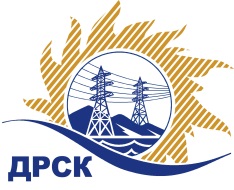 Акционерное Общество«Дальневосточная распределительная сетевая  компания»ПРОТОКОЛ № 745/МР-РЗакупочной комиссии по рассмотрению заявок открытого электронного конкурса на право заключения договора на поставку «Изоляторы» (закупка № 2674 раздел 1.2. ГКПЗ 2016)ПРИСУТСТВОВАЛИ: члены постоянно действующей Закупочной комиссии АО «ДРСК»  2-го уровня.ВОПРОСЫ, ВЫНОСИМЫЕ НА РАССМОТРЕНИЕ ЗАКУПОЧНОЙ КОМИССИИ: О  рассмотрении результатов оценки заявок Участников.О признании заявок соответствующими условиям закупки.О предварительной ранжировке заявок.О проведении переторжки.РЕШИЛИ:По вопросу № 1Признать объем полученной информации достаточным для принятия решения.Утвердить цены, полученные на процедуре вскрытия конвертов с предложениями участников открытого конкурса.По вопросу № 2 Отклонить заявку Участника ООО "Электросистемы" от дальнейшего рассмотрения как несоответствующую требованиям п.5 технического задания.По вопросу № 3Признать заявки ООО «ЮИК» (457040 Россия, Челябинская область, г. Южноуральск, ул. Заводская, 3),  ООО "ТД "Энергия-ДВ" (680001, г. Хабаровск, ул. Строительная, дом 18А Литер Б.)  соответствующими условиям закупки.По вопросу № 4Утвердить предварительную ранжировку предложений Участников:По вопросу № 5Провести переторжку. Допустить к участию в переторжке предложения следующих участников: ООО «ЮИК» (457040 Россия, Челябинская область, г. Южноуральск, ул. Заводская, 3),  ООО "ТД "Энергия-ДВ" (680001, г. Хабаровск, ул. Строительная, дом 18А Литер Б.)    Определить форму переторжки: заочная.Назначить переторжку на 11.10.2016 в 15:00 час. (благовещенского времени).Место проведения переторжки: электронная торговая площадка www.b2b-energo.ru  Ответственному секретарю Закупочной комиссии уведомить участников, приглашенных к участию в переторжке, о принятом комиссией решенииОтветственный секретарь Закупочной комиссии  2 уровня АО «ДРСК»                                                  ____________________       М.Г.ЕлисееваТерёшкина Г.М.(416-2) 397-260г. Благовещенск          «10» октября 2016№Наименование участника и его адресПредмет заявки на участие в запросе предложений1ООО "ТД "Энергия-ДВ" (680001, г. Хабаровск, ул. Строительная, дом 18А Литер Б.)Цена: 645 877,32 руб. (цена без НДС: 547 353,66 руб.)2ООО «ЮИК» (457040 Россия, Челябинская область, г. Южноуральск, ул. Заводская, 3)Цена: 649 717,44 руб. (цена без НДС: 550 608,00 руб.)3ООО "Электросистемы" (680000, г. Хабаровск, ул. Тургенева-34)Цена: 654 626,52 руб. (цена без НДС: 554 768,24 руб.)		Основания для отклоненияУчастник предложил срок гарантийных обязательств на изоляторы - 3 года, что не соответствует п.5  технического задания (5 лет)Место в предварительной ранжировкеНаименование участника и его адресЦена заявки  на участие в закупке без НДС, руб.Балл по неценовой предпочтительности1 местоООО "ТД "Энергия-ДВ" (680001, г. Хабаровск, ул. Строительная, дом 18А Литер Б.)
547 353,663,02 местоООО «ЮИК» (457040 Россия, Челябинская область, г. Южноуральск, ул. Заводская, 3)   550 608,003,0